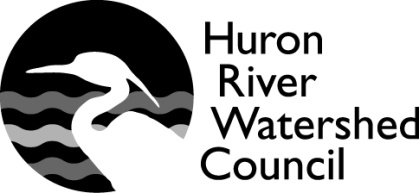 2014 Watershed Community Calendar37,500 calendars were distributed by the Washtenaw Stormwater Advisory Group and the Livingston Watershed Advisory Group in total.17 communities/local entities participated and distributed either through direct mail or otherwise.  Per piece cost of calendar approximately $.90.  Additional costs $.20 per piece bulk rate postage and $50 per 1,000 in mailing prep services for communities that direct mailed to residents.  2014 quantity printed = 43,000. Higher than usual due to an HRWC outreach project in the Portage Creek Watershed – Lyndon, Stockbridge, Unadilla, Dexter Twp where we will direct mail 5,500 to residents of those communities -- Nonpoint Source Pollution Control project funded in part through the Michigan Nonpoint Source Program by the United States Environmental Protection Agency under the Clean Water Act Section 319 funding. H₂O Hero Handbook (calendar pages 28-31) Detailed tips, resources and contact information that will be available as a separate pdf. The handbook promotes a fun Facebook contest where people can make up a Hero and submit it to www.facebook.com/huronriver for a chance to win 1 of 50 t-shirts.The following materials related to the calendar are be posted at:
http://www.hrwc.org/our-work/programs/middle-huron-sag/ and http://www.hrwc.org/our-work/programs/livingston-wag/2014 Watershed Community Calendar (low res screen version PDF)Hero Handbook (low res screen version and high res print PDFs)Jpeg images of the calendar and handbook for use on websites, Facebook, emails, etc.Calendar Production Facts and Distribution SummaryIdeas for Distributing the CalendarCommunity2014 UnitsAnn Arbor Public Schools500Barton Hills Village150Charter Township of Ypsilanti2500City of Ann Arbor21,000City of Brighton3200City of Ypsilanti1500Eastern Michigan University1500Green Oak Twp500Huron River Watershed Council1500Livingston County Drain Commission700Livingston County Road Commission200Marion Township500Pittsfield Township500Portage Creek Implementation (NPS 319 Program)5500Village of Dexter1500Village of Pinckney900Washtenaw County Road Commission300Washtenaw County Water Resources Commissioner300TOTALS42750